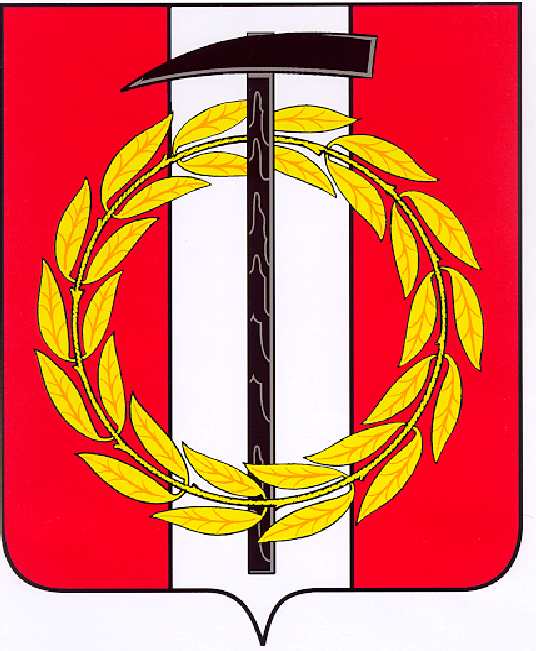 Собрание депутатов Копейского городского округаЧелябинской областиРЕШЕНИЕ      23.12.2020        79-МОот _______________№_________В соответствии с Федеральным законом от 6 октября 2003 года                 № 131-ФЗ «Об общих принципах организации местного самоуправления в Российской Федерации», частью 3.3 статьи 33 Градостроительного кодекса Российской Федерации, Уставом муниципального образования «Копейский городской округ», Собрание депутатов Копейского городского округа Челябинской областиРЕШАЕТ: 1.	Внести следующие изменения в приложение к решению Собрания депутатов Копейского городского округа Челябинской области от 26.08.2020  № 912-МО «О внесении изменений (корректировке) в правила землепользования и застройки Копейского городского округа»:1)	дополнить условно разрешенные виды использования зоны Ж1 «Зона застройки индивидуальными жилыми домами» следующим видом:2)	в зоне О «Общественно-деловая зона» из условно разрешенных видов использования перенести в основные виды разрешенного использования следующие виды:          2.1.1(малоэтажная многоквартирная жилая застройка), 2.5 (среднеэтажная жилая застройка), 2.6 (многоэтажная жилая застройка (высотная застройка);3)	переименовать зоны И1, И2, И3 «Зона с особыми условиями использования территории» на Ин1, Ин2, Ин3, с целью приведения в соответствие текстовой части правил землепользования и застройки с графической частью карты градостроительного зонирования;4)	исключить из зон Ж2 «Зона застройки малоэтажными жилыми домами», Ж3 «Зона застройки среднеэтажными жилыми домами», Ж4 «Зона застройки многоэтажными жилыми домами» из условно разрешенных видов использования вид «хранение автотранспорта - 2.7.1»;5)	дополнить зону П2 «Коммунально-складская зона» основным видом разрешенного использования: 6)	дополнить зоны Ин1, Ин2, Ин3 «Зоны с особыми условиями использования территории» условно разрешенными видами использования:с ограничениями в использовании земельных участков и объектов жилого назначения: в границах исторически сложившейся жилой застройки, расположенной на горных отводах бывших шахт, а также в запретном районе АО «Завод «Пластмасс», без права реконструкции и строительства объектов жилого назначения;7)	дополнить для зоны Ин1, Ин2, Ин3 «Зоны с особыми условиями использования территории» вспомогательным видом разрешенного использования: 8)	дополнить зону Р2 «Зона городских лесов» условно разрешенным видом использования, без права строительства новых объектов капитального строительства:9)	пункт III зоны И2 «Зона с особыми условиями использования территории» читать в следующей редакции:«До реализации мероприятий пунктов I - II на земельных участках, расположенных в границах зоны Ин2 запрещается строительство и реконструкция объектов капитального строительства жилого назначения».2.	Настоящее решение подлежит опубликованию в газете «Копейский рабочий» и размещению на официальном интернет-сайте Собрания депутатов Копейского городского округа Челябинской области.3.	Контроль исполнения настоящего решения возложить на постоянную комиссию по вопросам городского хозяйства и землепользования. 4.	Решение вступает в силу с момента его официального опубликования.О внесении изменений (корректировке) в правила землепользования и застройки Копейского городского округаВедение огородничества13.1Осуществление деятельности, связанной с выращиванием ягодных, овощных, бахчевых или иных сельскохозяйственных культур и картофеля; размещение некапитального жилого строения и хозяйственных строений и сооружений, предназначенных для хранения сельскохозяйственных орудий труда и выращенной сельскохозяйственной продукцииОсуществление деятельности, связанной с выращиванием ягодных, овощных, бахчевых или иных сельскохозяйственных культур и картофеля; размещение некапитального жилого строения и хозяйственных строений и сооружений, предназначенных для хранения сельскохозяйственных орудий труда и выращенной сельскохозяйственной продукцииХранение автотранспорта2.7.1Размещение отдельно стоящих и пристроенных гаражей, в том числе подземных, предназначенных для хранения автотранспорта, в том числе с разделением на машино-места, за исключением гаражей, размещение которых предусмотрено содержанием вида разрешенного использования с кодом 4.9Размещение отдельно стоящих и пристроенных гаражей, в том числе подземных, предназначенных для хранения автотранспорта, в том числе с разделением на машино-места, за исключением гаражей, размещение которых предусмотрено содержанием вида разрешенного использования с кодом 4.9Для индивидуального жилищного строительства2.1Размещение жилого дома (отдельно стоящего здания количеством надземных этажей не более чем три, высотой не более двадцати метров, которое состоит из комнат и помещений вспомогательного использования, предназначенных для удовлетворения гражданами бытовых и иных нужд, связанных с их проживанием в таком здании, не предназначенного для раздела на самостоятельные объекты недвижимости);выращивание иных декоративных или сельскохозяйственных культур;размещение индивидуальных гаражей и хозяйственных построекРазмещение жилого дома (отдельно стоящего здания количеством надземных этажей не более чем три, высотой не более двадцати метров, которое состоит из комнат и помещений вспомогательного использования, предназначенных для удовлетворения гражданами бытовых и иных нужд, связанных с их проживанием в таком здании, не предназначенного для раздела на самостоятельные объекты недвижимости);выращивание иных декоративных или сельскохозяйственных культур;размещение индивидуальных гаражей и хозяйственных построекМалоэтажная многоквартирная жилая застройка2.1.1Размещение малоэтажных многоквартирных домов (многоквартирные дома высотой до 4 этажей, включая мансардный);обустройство спортивных и детских площадок, площадок отдыха;размещение объектов обслуживания жилой застройки во встроенных, пристроенных и встроенно-пристроенных помещениях малоэтажного многоквартирного дома, если общая площадь таких помещений в малоэтажном многоквартирном доме не составляет более 15% общей площади помещений дома Размещение малоэтажных многоквартирных домов (многоквартирные дома высотой до 4 этажей, включая мансардный);обустройство спортивных и детских площадок, площадок отдыха;размещение объектов обслуживания жилой застройки во встроенных, пристроенных и встроенно-пристроенных помещениях малоэтажного многоквартирного дома, если общая площадь таких помещений в малоэтажном многоквартирном доме не составляет более 15% общей площади помещений дома Для ведения личного подсобного хозяйства2.2Размещение жилого дома, указанного в описании вида разрешенного использования с кодом 2.1;производство сельскохозяйственной продукции;размещение гаража и иных вспомогательных сооружений;содержание сельскохозяйственных животныхРазмещение жилого дома, указанного в описании вида разрешенного использования с кодом 2.1;производство сельскохозяйственной продукции;размещение гаража и иных вспомогательных сооружений;содержание сельскохозяйственных животныхВедение огородничества13.1Осуществление деятельности, связанной с выращиванием ягодных, овощных, бахчевых или иных сельскохозяйственных культур и картофеля; размещение некапитального жилого строения и хозяйственных строений и сооружений, предназначенных для хранения сельскохозяйственных орудий труда и выращенной сельскохозяйственной продукцииОсуществление деятельности, связанной с выращиванием ягодных, овощных, бахчевых или иных сельскохозяйственных культур и картофеля; размещение некапитального жилого строения и хозяйственных строений и сооружений, предназначенных для хранения сельскохозяйственных орудий труда и выращенной сельскохозяйственной продукцииРелигиозное использование3.7Размещение зданий и сооружений религиозного использования. Содержание данного вида разрешенного использования включает в себя содержание видов разрешенного использования с кодами 3.7.1-3.7.2Размещение зданий и сооружений религиозного использования. Содержание данного вида разрешенного использования включает в себя содержание видов разрешенного использования с кодами 3.7.1-3.7.2Председатель Собрания депутатов Копейского    городского     округа                                           Е.К. Гиске          Глава Копейского городского          округа                                  А.М. Фалейчик